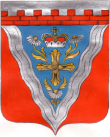 Администрациямуниципального образования Ромашкинское сельское поселениемуниципального образования Приозерский муниципальный район Ленинградской областиП О С Т А Н О В Л Е Н И Еот 25 декабря 2019г.                                                                                                             № 366                                                                                                                                                 УТВЕРЖДЕНА             постановлением администрации  муниципального образования Ромашкинское сельское поселение № 366 от «25» декабря 2019 года Администрация муниципального образования Ромашкинское сельское поселение муниципального образования Приозерский муниципальный район Ленинградской областиПрограмма «Развитие и поддержка малого предпринимательства в муниципальном образовании Ромашкинское сельское поселение муниципального образования Приозерский муниципальный район Ленинградской области на 2020 – 2022 годы»п. Ромашки2019г.ПАСПОРТ Программы «Развитие и поддержка малого предпринимательства в муниципальном образовании Ромашкинское сельское поселение муниципального образования Приозерский муниципальный район Ленинградской области на 2020 – 2022 годы»СОДЕРЖАНИЕ                                                                                                                                           стр.Анализ состояния малого предпринимательства в муниципальном образовании Ромашкинское сельское поселение                                                5      2.  Цели и основные задачи Программы                                                                   5Основные направления поддержки малого предпринимательства в      муниципальном образовании Ромашкинское сельское поселение      муниципального образования Приозерский муниципальный район      Ленинградской области                                                                                        74.    Экономический эффект от реализации мероприятий Программы                    85.  Контроль реализации Программы                                                                        86. План реализации мероприятий Программы «Развитие и    поддержка малого предпринимательства в муниципальном образовании    Ромашкинское сельское поселение  муниципального образования     Приозерский муниципальный район   Ленинградской области на 2020 – 2022 годы»                                                        9Анализ состояния малого предпринимательства в муниципальном образовании Ромашкинское сельское поселение     «Национальная безопасность демократического государства, стабильность власти и эффективность экономики во многом определяется наличием и постоянным воспроизводством массового слоя активных и кровно заинтересованных в существовании такого государства граждан – избирателей, прежде всего миллионов малых и средних предпринимателей. Именно они образуют основу среднего класса и формируют гражданское общество» В.А.Абачук. «Энциклопедия современного бизнеса» /Спб Вектор 2005г./     В малом секторе экономики сегодня занято 10% экономически активного населения, или более 700 человек. Ими формируется 5% валового продукта территории.    Малый бизнес обеспечивает работой каждого третьего из числа занятых в экономики поселения. Ежегодно увеличиваются объемы инвестиций в основной капитал малых предприятий.    Доля налоговых поступлений в местный бюджет от предприятий малого бизнеса составляет 7% собственных доходов бюджета муниципального образования.    По состоянию на 01.10.2019г. на территории МО Ромашкинского сельского поселения зарегистрированы и осуществляют свою деятельность более 60 объектов малого и среднего бизнеса, что составляет более 90% от общего числа предприятий и организаций.    В структуре этих предприятий преобладают предприятия торговли и общественного питания (82%), сельского хозяйства (4%), бытового обслуживания населения (4%), и туризма (10%).    Расширяется направленность вновь созданных предприятий:  ■ сельский туризм;  ■ бытовое обслуживание населения;  ■ автосервис;  ■ фармацевтика;  ■ выездная торговля;  ■ салон красоты.    Наблюдается позитивный рост развития малого предпринимательства на территории муниципального образования Ромашкинское сельское поселение. Возросло число мероприятий, проведенных в целях поддержки малого предпринимательства. В ряду приоритетных:■ формирование инфраструктуры поддержки малого предпринимательства;■ открытие Фонда устойчивого развития бизнеса;■ создание некоммерческого партнерства предпринимателей в Приозерской зоне;■ составление бизнес – карт территорий;■ формирование позитивного общественного мнения о малом предпринимательстве через средства массовой информации;■ создание кредитного портфеля для выдачи займов предпринимателям;■ продвижение продукции (услуг) малых предприятий и оказание содействия в поиске деловых партнеров;■ услуги для предпринимателей, оказываемые социально – деловым центром «Фонд поддержки малого предпринимательства», расположенном в г. Приозерске.Цели и основные задачи Программы    Главной целью Программы является дальнейшее улучшение условий для развития малого предпринимательства в муниципальном образовании Ромашкинское сельское поселение муниципального образования Приозерский муниципальный район Ленинградской области, а именно:- устойчивому росту уровня развития малого бизнеса в целом поселении;- усилению его влияния в условиях реформы местного самоуправления на социально – экономическое развитие поселения;- более активному вовлечению в сферу малого предпринимательства социально не защищенных (уязвимых) слоев населения, а также молодежи;- ускорению развития малого бизнеса в приоритетных для поселения сферах развития малого предпринимательства.Для достижения поставленной цели должны быть решены следующие задачи:- обеспечение приоритетной поддержки развития малого предпринимательства социально не защищенных слоев населения, а также молодежи, улучшения для них стартовых условий для предпринимательской деятельности;- усиление мер поддержки представителей малого бизнеса, ведущих деятельность в приоритетных сферах развития малого предпринимательства;- создание благоприятных условий для развития малого предпринимательства;- развитие механизмов в доступе к финансовым и материальным (оборудование, помещения) ресурсам;- расширение спектра, и повышение качества услуг, оказываемых специалистами инфраструктуры поддержки малого предпринимательства Фонд УРБ, социально – деловым центром «Фонд поддержки малого предпринимательства»;- совершенствование форм и методов информирования населения и субъектов малого предпринимательства по вопросам, связанным с предпринимательской деятельностью;- повышение конкурентоспособности субъектов малого предпринимательства на внутренних и внешних рынках;- повышение социальной ответственности субъектов малого предпринимательства (снижение теневых оборотов и теневых выплат).                      При реализации Программы должны быть учтены следующие принципы:- обеспечение доступа к информационным, консультационным, обучающим, финансовым и материальным ресурсам в приоритетном порядке представителям социально не защищенных слоев населения и молодежи, занимающихся или начинающих заниматься предпринимательской деятельностью, а также субъектам малого предпринимательства, создающим и развивающим бизнес в приоритетных для Ленинградской области и МО Ромашкинское сельское поселение сферах развития малого предпринимательства.    Для решения поставленных задач в Программу включен план мероприятий, способствующих объединению интеллектуальных, финансовых и технических усилий и возможностей российских и зарубежных юридических и физических лиц в целях поддержки и развития малого предпринимательства на территории муниципального образования Ромашкинское сельское поселение муниципального образования Приозерский муниципальный район Ленинградской области.               Мероприятия объединены тремя разделами, характеризующими основные направления поддержки малого бизнеса, предусмотренные настоящей Программой.           Раздел 1. Расширение доступа субъектов алого предпринимательства к финансовым и материальным ресурсам. Создание благоприятных условий для развития малого предпринимательства.       Раздел 2. Организационно – методическая, консультационная, информационная поддержка малого предпринимательства.    Раздел 3. Формирование имиджа малого бизнеса как сферы, привлекательной для инвесторов.Основные направления поддержки малого предпринимательства муниципального образования Ромашкинское сельское поселение    Раздел 1. Организационно – методическая, консультационная, информационная поддержка малого предпринимательства.    Малые предприятия – это ростки бизнеса, они слабые и беззащитные, чтобы из побега вырос здоровый, полноценный организм, его нужно бережно растить и обеспечивать ему наилучшие условия. По авторитетному мнению специалистов и практиков, знания являются исходным ключевым ресурсом малого бизнеса. Решающую роль играют знания и умение управлять малым предприятием, грамотно выстраивать экономику, добиваться высокой деловой активности персонала. В настоящее время основными проблемами для малого предпринимательства остаются отсутствие этих знаний, дефицит подготовленных кадров.    Развитие малого бизнеса в экономике поселения играет немаловажную роль, особенно в таких сферах, как торговля, общественное питание, бытовое обслуживание, услуги автотранспорта и автосервиса, фармацевтика, сельский туризм.    В целом это огромный резерв экономики поселения.    В целях реализации мероприятий данного раздела запланировано выделение средств на содержание помещения, обновление информационных программ (Консультант плюс), расходные материалы, связанные с оказанием безвозмездных информационных, консультационных, образовательных услуг представителям социально не защищенных слоев населения, молодежи и субъектам малого предпринимательства. Раздел 2. Формирование положительного образа (имиджа) малого бизнеса как сферы, привлекательной для инвесторов.    В последние годы в муниципальном образовании Ромашкинское сельское поселение складываются благоприятные условия для развития предпринимательской деятельности и инвестиций.    В поселении складывается достаточно современная система делового сотрудничества администрации и предпринимателей малого и среднего бизнеса.    Высокими темпами развивается малый бизнес, особенно в сфере торговли и оказании услуг.    Разработана программа поддержки малого бизнеса, власти поселения в пределах своих полномочий создают стимулирующие условия для развития малого бизнеса. Формируется «кредитный портфель» для предоставления предпринимателям льготных займов.    Раздел направлен на разработку мероприятий по созданию положительного имиджа малого бизнеса в МО Ромашкинское сельское поселение: система малого предпринимательства в муниципальном образовании Ромашкинское сельское поселение муниципального образования Приозерский муниципальный район Ленинградской области является привлекательной для инвесторов, так как отличается сложившимися профессиональными традициями, благоприятными условиями развития предпринимательской деятельности. Привлечение новых предпринимателей к открытию собственного дела и участие малого бизнеса в инвестиционных программах усилит финансовый потенциал поселения, увеличит товарооборот и расширит сеть платных услуг, частично решит проблему занятости сельского населения.     Муниципальное образования Ромашкинское сельское поселение является привлекательной территорией для инвесторов, так как это развивающаяся инфраструктура с большими возможностями создания и дальнейшего развития предприятий, расширения спектра предоставления услуг в сфере туризма, где можно максимально использовать сырьевые ресурсы, экологически чистые технологии.Экономический эффект от реализации мероприятий Программы    В результате реализации Программы «Развитие и поддержка малого предпринимательства в муниципальном образовании Ромашкинское сельское поселение муниципального образования Приозерский муниципальный район Ленинградской области на 2020 – 2022 годы» будут достигнуты следующие результаты:■ количество граждан – представителей незащищенных слоев населения и молодежи, вовлеченных в сферу предпринимательской деятельности, составит не менее 6 человек;■ количество созданных новых рабочих мест составит более 12 единиц;■ возрастет среднемесячная заработная плата одного работника на малых предприятиях;■ возрастет прирост объемов налоговых платежей в бюджетную систему РФ;■ произойдет снижение уровня безработицы;■ увеличится объем инвестиций в создание субъектов малого бизнеса, в том числе и в приоритетных направлениях развития малого предпринимательства на территории муниципального образования Ромашкинское сельское поселение. Предпринимательство должно стать одним из основных условий, обеспечивающих решение как экономических, так и социальных проблем поселения.Контроль реализации Программы    Координатором исполнения Программы является глава администрации муниципального образования Ромашкинское сельское поселение муниципального образования Приозерский муниципальный район Ленинградской области Танков Сергей Владимирович.    Мероприятия по контролю хода реализации Программы могут завершаться корректировкой плана мероприятий. Исполнителями Программы готовится сводный отчет по ее результатам.    Сектор экономики и финансов обеспечивает подготовку распоряжений по финансированию мероприятий программы, на основании которых осуществляется выделение бюджетных средств и контролируется их целевое использование.Планреализации мероприятий Программы «Развитие и поддержка малого предпринимательства в муниципальном образовании Ромашкинское сельское поселение муниципального образования Приозерский муниципальный район Ленинградской области     Об утверждении муниципальной программы «Развитие и поддержка малого предпринимательства в муниципальном образовании Ромашкинское сельское поселение муниципального образования Приозерский муниципальный район Ленинградской области на 2020 – 2022 годы» В соответствии с Федеральным законом от 24 июля 2007 года № 209-ФЗ «О развитии малого и среднего предпринимательства в Российской Федерации» и в целях устойчивого развития малого и среднего предпринимательства на территории муниципального образования Ромашкинское сельское поселение, администрация муниципального образования Ромашкинское сельское поселение ПОСТАНОВЛЯЕТ:1. Утвердить муниципальную программу «Развитие и поддержка малого предпринимательства в муниципальном образовании Ромашкинское сельское поселение муниципального образования Приозерский муниципальный район Ленинградской области на 2020 – 2022 годы», согласно приложению 1.2. Начальнику сектора экономики и финансов Логиновой О.Н. предусмотреть средства в бюджете на реализацию мероприятий программы  «Развитие и поддержка малого предпринимательства в муниципальном образовании Ромашкинское сельское поселение муниципального образования Приозерский муниципальный район Ленинградской области на 2020 – 2022 годы»  3. Данное постановление опубликовать в средствах массовой информации и  разместить на  сайте www.ромашкинское.рф.3. Настоящее постановление вступает с силу со дня его официального опубликования.4. Контроль за исполнением настоящего постановления оставляю за собой.Глава администрации                                                                       С.В.ТанковИсп. Е.А.Момот, тел.88137999515Разослано: Дело-2, прокуратура-1, СМИ-1Полное наименование ПрограммыПрограммы «Развитие и поддержка малого предпринимательства в муниципальном образовании Ромашкинское сельское поселение муниципального образования Приозерский муниципальный район Ленинградской области на 2020 – 2022 годы»Начало реализации Программы1 января 2020 г.Завершение реализации Программы31 декабря 2022 г.Цель ПрограммыСоздание благоприятных условий для постоянного развития малого предпринимательства, как важнейшего элемента оптимальной структуры экономики поселения, жизнеобеспечения населения, создания новых рабочих мест, рационального использования природных, материальных и трудовых ресурсов, решения экологических проблем, существенного пополнения местного бюджета, более активного вовлечения  в сферу малого предпринимательства социально не защищенных слоев населения и молодежи; ускорению развития малого предпринимательства в приоритетных для муниципального образования Ромашкинского сельского поселения сферах.Основные задачи ПрограммыСовершенствование форм и методов информирования населения и субъектов малого предпринимательства по вопросам, связанным с предпринимательской деятельностью; рост конкурентоспособности субъектов малого предпринимательства на внутренних и внешних рынках; совершенствование инфраструктуры поддержки предпринимательства; устранение административных Объем финансовых ресурсов, запланированных по Программе и необходимых для ее завершенияМуниципальный бюджет: 30 000 рублей, в том числе■ 2020 год – 10 000 рублей■ 2021 год – 10 000 рублей■ 2022 год -  10 000 рублейОжидаемые результаты В результате реализации Программы «Развитие и поддержка малого предпринимательства в муниципальном образовании Ромашкинское сельское поселение муниципального образования Приозерский муниципальный район Ленинградской области на 2020 – 2022 годы» будут достигнуты следующие результаты: ■ Количество граждан – представителей незащищенных слоев населения и молодежи, вовлеченных в сферу предпринимательской деятельности, составит не менее 6 человек;■ Количество созданных новых рабочих мест составит более 12 единиц;■ Возрастет прирост объемов налоговых платежей в бюджетную систему РФ;■ Произойдет снижения уровня безработицы; ■ Увеличится объем инвестиций в создание субъектов малого бизнеса в приоритетных направлениях развития малого предпринимательства на территории муниципального образования Ромашкинское сельское поселение.Разработчик ПрограммыАдминистрация муниципального образования Ромашкинское сельское поселение муниципального Приозерский муниципальный район Ленинградской областиЗаказчик ПрограммыАдминистрация муниципального образования Ромашкинское сельское поселение муниципального Приозерский муниципальный район Ленинградской областиСроки разработки Программы4 квартал 2019 годаИсполнители Программы■ Администрация муниципального образования Ромашкинское сельское поселение муниципального Приозерский муниципальный район Ленинградской области■ Муниципальное образования Ромашкинское сельское поселение муниципального образования Приозерский муниципальный район Ленинградской области■ ГУ ЦЗН г. ПриозерскаОрганизация контроля выполнения ПрограммыГодовой отчет о выполнении задач Программы; общий контроль хода реализации Программы осуществляет глава администрации муниципального образования Ромашкинское сельское поселение Танков Сергей Владимирович № п/пМероприятия Сроки Планируемые объемы финансирования тыс. руб. (бюджет МО)Ответственные 1.Оказание консультационных услуг по общим вопросам осуществления предпринимательской деятельности 2020 – 2022 постоянноАдминистрация МОСоциально – деловой центр «Фонд поддержки малого предпринимательства» в г. Приозерске2.Оказание информационных услуг, предоставление субъектам малого предпринимательства имеющейся нормативно – правовой информации2020 – 2022 постоянноАдминистрация МОСоциально – деловой центр «Фонд поддержки малого предпринимательства» в г. Приозерске3.Распространение среди субъектов малого предпринимательства информации о мерах финансовой и организационно – правовой поддержки малого предпринимательства в Ленинградской области 2020 – 2022 постоянноАдминистрация МОСоциально – деловой центр «Фонд поддержки малого предпринимательства» в г. Приозерске6.Обучение начинающих предпринимателей и использованием Учебно – методического комплекта «Введение в предпринимательство».2020 – 2022 постоянноАдминистрация МОСоциально – деловой центр «Фонд поддержки малого предпринимательства» в г. Приозерске7. Подготовка и разработка бизнес – планов для начинающих предпринимателей и безработных граждан2020 – 2022 постоянноАдминистрация МОСоциально – деловой центр «Фонд поддержки малого предпринимательства» в г. Приозерске8.Продолжение сотрудничества с ГУ ЦЗН (обучение, тестирование, бизнес – консультирование) проведение семинаров тренингов с целью выявления деловых качеств у граждан, желающих открыть свое дело.2020 – 2022 ежеквартальноГУ ЦЗН г. ПриозерскаСоциально – деловой центр «Фонд поддержки малого предпринимательства» в г. Приозерске9.Профессиональная ориентационная работа среди молодежи и безработных граждан.2020 – 2022 постоянноАдминистрация МО10.Информационно – консультационное обеспечение предпринимателей по вопросам кредитования.2020 – 2022 постоянноАдминистрация МОСоциально – деловой центр «Фонд поддержки малого предпринимательства» в г. Приозерске11.Подготовка реестра малых предприятий и индивидуальных предпринимателей МО Ромашкинское сельское поселение1 квартал 2020Администрация МО12.Привлечение субъектов малого бизнеса к участию в отраслевых и итоговых региональных выставкахВ соответствии с графиком выставокАдминистрация МО13.Обучение по специальности: бухгалтер, офис – менеджер, продавец, пользователь ПК, горничная, 1 С бухгалтерия. 2020-2022 Социально – деловой центр «Фонд поддержки малого предпринимательства» в г. Приозерске15.Выпуск рекламно – информационной продукции: каталога малых предприятий муниципального образования, буклетов, брошюр.2020-2022 2020-52021-5 2022-5Администрация МО16.Подведение итогов работы, выбор лучших предпринимателей, награждение по итогам года.2020-2022 2020-32021-32022-3Администрация МО17.Проведение «Круглых столов» с участием предпринимателей и представителей Законодательной и исполнительной власти МО Ромашкинское сельское поселение2020-2022 Администрация МОСоциально – деловой центр «Фонд поддержки малого предпринимательства» в г. Приозерске18.Проведение семинаров по развитию сельского туризма на территории МО Ромашкинское сельское поселение2020-2022 Администрация МОСоциально – деловой центр «Фонд поддержки малого предпринимательства» в г. Приозерске19.Участие в межтерриториальных, кустовых мероприятиях, выездных семинарах – встречах по обмену опытом и для поиска партнеров по бизнесу.2020-2022 Администрация МОСоциально – деловой центр «Фонд поддержки малого предпринимательства» в г. Приозерске20.Организация «Школы начального бизнеса» для учащихся общеобразовательных школ2020-20222020-22021-22022-2Администрация МОСоциально – деловой центр «Фонд поддержки малого предпринимательства» в г. Приозерске21.Участие в ярмарке профессий и учебных мест для молодежи и учащихся общеобразовательных школежегодноАдминистрация МОГУ ЦЗН г. ПриозерскаВсего по программе2020-102021-102022-10